Publicado en Madrid el 24/10/2019 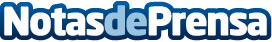 Mail Boxes Etc. participará en la Feria e-Show MadridMail Boxes Etc. participará con un estand propio (Estand: 3 - Área eLogístics) en la feria e-Show Madrid. Se trata de un encuentro ineludible para el sector logístico. El objetivo de MBE es dar visibilidad a la marca en uno de los eventos de referencia sobre Marketing e e-Commerce para profesionalesDatos de contacto:Núria HernandoBrand Comunicación932700909Nota de prensa publicada en: https://www.notasdeprensa.es/mail-boxes-etc-participara-en-la-feria-e-show Categorias: Nacional Franquicias Telecomunicaciones Madrid Emprendedores Eventos E-Commerce Consumo http://www.notasdeprensa.es